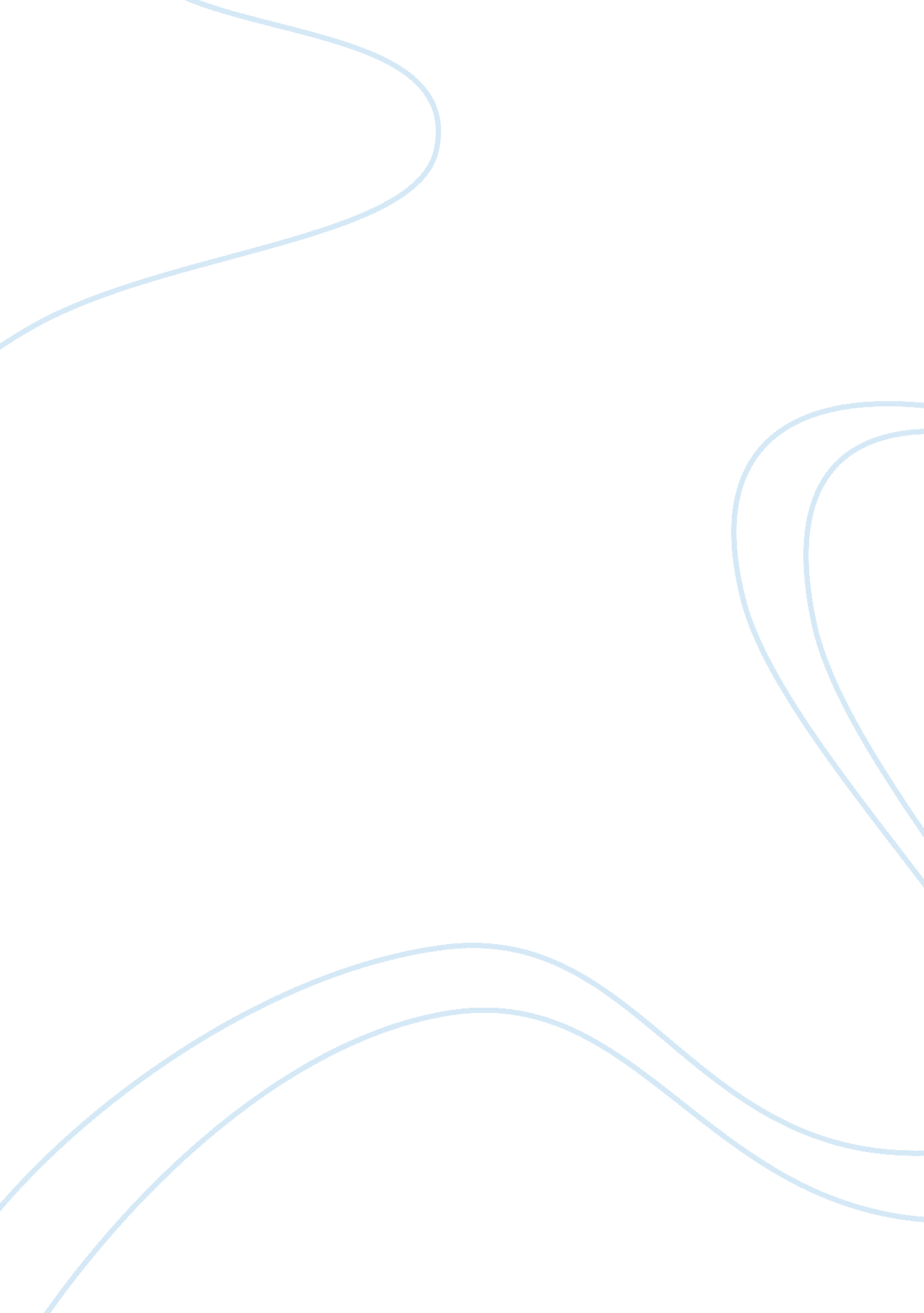 Liberating women in tocquevilles democracy in america sociology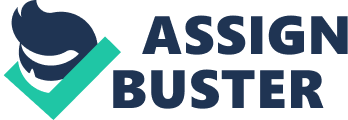 The intent of this paper is to both illuminate and analyze Tocqeuvilles representation and seemingly praiseful position of the function of adult females in American society. I will reason that Tocqueville ‘ s looking protagonism for the limitation of adult females ‘ s function is simply a agency of praising a system that showed the most respect for adult females at the clip but can be refuted utilizing his ain thoughts expressed in other subdivisions of the book. Tocqueville ‘ s belief that adult females should stay excluded from political and economic engagement does non stem from a desire to curtail adult females, but instead a desire to let adult females to hold every bit respected yet distinguishable functions. His thought, nevertheless, that adult females are so of course different that they should busy a different ( and more limited domain of society ) reveals the inherently unequal nature of the relationship as indicated by Tocqueville ‘ s belief that thoughts of equality are based upon understanding. Furthermore, I argue that the limitations placed upon adult females are the consequence the “ dictatorship of the bulk ” that Tocqueville warns us against. I besides argue against any thought that adult females are better off exterior of democratic society because Tocqueville, although critical, believes democracy to be the best and merely system toward which we can endeavor. Tocqueville ‘ s chief intent in including the transitions on adult females was non to keep it up as the merely good system of gender functions, but simply to praise its ability to convey mores. I argue that the release of adult females can keep good democratic mores in a figure of ways, most significantly in its ability to trip great aspirations, which Tocqueville feels are really of import and frequently missing in a democratic society. Tocqueville ‘ s analysis of the American gender state of affairs taken in context of his wider analysis of democracy in America provides, hence, neither a misogynous statement for the complete subordination of adult females nor an undefeatable statement for the separation of functions, but instead a agency of developing a genuinely praiseful system in which mores are transmitted and true equality is achieved. Therefore an grim public sentiment reigns in the United States that carefully confines adult female within the little circle of involvements and domestic responsibilities, and forbids her to go forth it ( 2, 3, 10: 565 ) . aˆ¦for adult female the beginnings of felicity are within the connubial home ( 2, 3, 10: 566 ) . the natural caput of the connubial association is the adult male. They hence do non deny him the right to direct his mateaˆ¦ ( 2, 3, 12: 574 ) . Americans, who have allowed the lower status of adult female to exist in society, have hence elevated her with all their power to the degree of adult male in the rational and moral universe ; and in this they appear to me to hold laudably understood the true impression of democratic advancement ( 2, 3, 12: 576 ) . The above transitions from Alexis de Tocqueville ‘ s Democracy in America represent a reading of his authorship that some contemporary women’s rightists could non assist but react to with disgust. He promotes the American system of rigorous division of labour along gender lines in which adult female remains low-level to her hubby in his house “ as in a religious residence ” ( 2, 3, 10: 565 ) . What is possibly even more disturbing is his belief that the lone beginning of felicity for adult females is “ within the connubial home ” . Before we conclude that his analysis is antithetical to adult females ‘ s release motions, I would wish to take Tocqueville ‘ s advice and non “ opposeaˆ¦ a degage thought to the amount of thoughts ” because when seeking to rebut Tocqueville ‘ s analysis of natural differences and the necessity of specified gender functions, I could, as Tocqueville provinces, “ easy win ” . As an writer “ who wants to do himself understood ” , he frequently must “ force each of his thoughts to all its theoretical effects and frequently to the bounds of the false and impractical ” ( Intro: 15 ) . I would instead take a deeper reading of Tocqueville and appreciate the more profound facets of his analysis of the American gender state of affairs in respects to American mores and use Tocqueville ‘ s ain analysis to back up the necessity of true equality for adult females that can non be achieved within narrow gender functions. Furthermore, I agruge that given more information, Tocqueville himself would hold that in order for existent equality and true democratic advancement to happen, adult females must emancipate themselves from the subordination that occurs with rigorous division of gender functions based upon natural differences. His analysis of equality and freedom is excessively affecting, his illustration of dictatorship of the bulk excessively convincing, and his rhetoric about great aspirations excessively animating to non besides have deductions for feminist motions aimed at justness for all. Tocqueville ‘ s analysis therefore can be used to rebut the place that he seems to recommend. Tocqueville is surely non the woman hater hog that the earlier transitions suggest. He advocates the American system of gender dealingss non for its inequality but for its great advancement toward equality. He writes that “ Americans do non believe that adult male and adult female have the responsibility or the right to make the same things, but they show the same regard for the function of each of them, and they consider them as existences whose value is equal although their destiny differs ” ( 2, 3, 12: 576 ) . Tocqueville admires the regard that Americans show for their couples ‘ distinguishable part based upon the “ great rule of political economic system ” . The natural differences between adult male and adult female necessitate distinguishable functions. Although he ne’er explicitly mentions what the gender differences are other than touching to a difference in physical strength, one can presume he is mentioning to childbirth, maternal inherent aptitudes etc. However, these differences are what Tocqueville sees as logically taking to work forces functioning as “ the natural caput of the connubial association ” and take parting in the economic system and civil order while adult females perform domestic responsibilities and ne’er stray from place. Womans are non allowed to go forth the domestic circle, but are besides non obligated to go forth it. Tocqueville does non see this relationship as subordination but instead as each partner playing an every bit respected yet distinguishable function. Furthermore, he comments upon the “ glorification ” that adult females take in subjecting to their hubbies and staying in the domestic circle. Tocqueville ‘ s praiseful remarks about the distribution of gender functions in America, nevertheless, are merely digressive to his larger treatment of mores in America. Women are of involvement non for their ability to clean the house but for their ability to convey the mores due to their alone instruction and state of affairs. These mores, harmonizing to Tocqueville, are of the extreme importance to the care of democracy, and the American division of gender functions is the best manner to keep them. Tocqueville seeks to clarify a system of gender functions in which adult male and adult female, due to their natural differences, play distinguishable functions but are treated with equal regard for their several functions, morality, and mind. Due to their distinguishable features, instruction, and state of affairs, adult females serve a distinguishable function and therefore pattern “ the great rule of political economic system ” . He comments that Americans “ have carefully divided the maps of adult male and adult female in order that the great societal work be better done ” ( 2, 3, 12: 574 ) . This statement is far from misogynous and in some ways even logical. It praises the work adult females do in the domestic domain instead than belittling or minimizing it as many work forces in his clip, and adult females in ours, do now. It exposes the necessity for certain functions such as housekeeping, child care, and care of mores to be performed and respected, and in a most basic society the system he advocates makes sense ; when work forces are limited to the field, adult females being limited to the house does non look like subjugation but instead necessity. The division of functions Tocqueville describes, nevertheless, is non limited to household farms or even economic functions, but extends to every signifier of civic engagement. Tocqueville believes that those who “ give both the same maps, impose the same responsibilities on them, and harmonize them the same rightsaˆ¦ blend them in all things-labors, pleasances, personal businesss ” are “ endeavoring to equalise one sex with the other ” which in the terminal “ degrades them both ” ( 2, 3, 12: 573-574 ) . The statement for the “ separate but equal ” hypothesis is converting particularly when based upon the apparently incontestable logic of nature. Indeed it even allows for the distinguishable parts of the genders that many modern twenty-four hours women’s rightists advocate. The state of affairs that Tocqueville describes, nevertheless, is non one in which adult females are merely given the chance to do a alone part to society. It is one in which adult females are consistently and socially excluded from public engagement in the economic system and political relations due to cloudy and vague natural differences. The natural differences are so exaggerated and the functions are so restrictive that “ separate but equal, ” even in gender dealingss, must be inherently unequal. These natural differences, of class, are non baseless, for anyone who denies there are certain basic differences between adult male and adult female is at best naA? ve. Rather, they are overstated when used to explicate the necessity for strict, distinguishable gender functions to such an extent that the term “ equality ” may no longer be used to depict their relation. In fact, the exaggeration of natural differences emphasizes a point that Tocqueville makes when discoursing the necessary conditions for perceptual experiences of equality. He explains that the equality found in democracy allows for greater compassion than in other systems because “ each of them can judge the esthesiss of all the others in a minute: he casts a rapid glimpse at himself ; that is adequate for him ” ( 2, 3, 1: 538 ) . Because he sees all other work forces as similar to himself, the American adult male feels compassion for all other work forces. When another adult male suffers, he excessively suffers. He goes on to explicate that this is non true of slave owners toward slaves, because the slave owners do non place with the slaves nor consider slaves their peers, “ Therefore the same adult male who is full of humanity for those like him when they are at the same clip his peers becomes insensitive to their sorrows every bit shortly as equality ceases ” ( 2, 3, 1: 538 ) . Women, hence, can non be genuinely considered work forces ‘ s peers because equality is based upon understanding for others that one sees as similar to himself. The adult male, seeing “ the natural differences ” between himself and his married woman, can non “ cast a rapid glimpse at himself ” and experience true understanding for her place. The adult female does non go resentful because she has been socialized to believe that her unequal place next to adult male is the lone acceptable and virtuous function. This is unsafe because it is antithetical to the natural patterned advance of world toward equality and democracy. And while Tocqueville believes democracy has many frailties, he besides recognizes that “ the gradual development of democratic establishments and mores, non as the best, but the exclusive means that remain for us to be free ” ( 1, 2, 9: 301 ) . Freedom, which I take to be the noblest end of humanity harmonizing to Tocqueville, is therefore curtailed in the American system of gender functions. Tocqueville may reason so that freedom is non genuinely curtailed in the American system because adult females enter into the matrimonial bond out of pick. They choose who they will get married and hold a basic apprehension, due to their truly commendable democratic instruction, of what they are acquiring themselves into. He does non notice on the restrictions of that pick viz. , the deficiency of alternate to marriage short of harlotry and the inability to pull out herself if matrimony turns out to non be what a adult female ‘ s democratic instruction prepared her for ( 2, 3, 11: 568-570 ) . aˆ¦it seemed apparent to me that they made a kind of glorification for themselves out of the voluntary forsaking of their volitions, and that they found their illustriousness in subjecting on their ain to the yoke and non in get awaying from it. This is at least the sentiment that the most virtuous adult females express: the others are soundless, and one does non hear in the United States of an extramarital married woman noisily claiming the rights of adult female while siting roughshod over her most sacred responsibilities ( 2, 3, 12: 575 ) . It is extremely contestable that adult females considered entry and forsaking of their volitions “ a kind of glorification ” or “ illustriousness ” , but even if we take the happy temperament of adult females as a given, we must non be convinced that people who have but one way and cognize no options, are genuinely happy with their state of affairs. Furthermore, the adult females ‘ s felicity is about impossible to mensurate, quantifiably or qualitatively, when the adult females have been socialized to believe from the beginning that entry is “ a kind of glorification ” and that felicity is merely found in the connubial home. Additionally, when Tocqueville describes the European adult female who rapidly believes herself to be the “ seductive and uncomplete being ” that the work forces make her out to be, he could merely as easy be depicting the American adult female who rapidly believes herself to be the submissive yet “ virtuous ” being that work forces see her. It seems so that the evident willing and happy entry of adult females in America is a mixture of happy credence of the inevitable and a learned belief in social sentiment. Tocqueville goes on to restrict the feelings of “ glorification ” and the “ illustriousness ” to adult females he deems virtuous. The supposed free pick of adult females to execute her “ most sacred responsibilities ” is possibly the most important barrier for adult females to free themselves of the narrow restrictions placed upon her by society. Interestingly Tocqueville at this point in his book remains conspicuously soundless about a chief focal point of his authorship: the dictatorship of the bulk. Tocqueville admits that the beginning of adult females ‘ s restrictions is public sentiment: “ Therefore an grim public sentiment reigns in the United States that carefully confines adult female within the little circle of involvements and domestic responsibilities, and forbids her to go forth it ” because if she did so she would be “ seting her repose, her award, even her societal being in hazard ” ( 2, 3, 10: 566 ) . Women, in being forced by society into a willing credence of their destiny, are subjecting to work forces merely as the Democrat submits to the bulk which he lambastes: “ in giving their sentiments to him, they prostitute themselves ” ( 1, 2, 7: 247 ) . Tocqueville would certainly reprobate dictatorship of the bulk of such a destructive signifier. Delba Winthrop in her article on “ Tocqueville ‘ s American Woman ” presents the statement that “ democratic public life is non and can non be merely plenty or carry throughing adequate to convey meaningful ‘ liberation ‘ to either sex. Work forces are non better, but worse, away for their being out and about ” ( Winthrop 245 ) . Her statement, while persuasive, reveals, as I believe she would hold, a really negative and pessimistic position of American democracy. She believes that the artificiality of public life is due to false pretence of equality and a sense of justness based upon self saving. While I admit that there is a high grade of artificiality in the populace sphere in big portion due to immediate chase of stuff addition, I do non hold with her belief that Tocqueville ‘ s sentiment of democracy is so black nor with some of the major dogmas of her statement. The major dogmas of Winthrop ‘ s statement I would wish to rebut are the thought that equality in America is a false pretence and that justness based upon self-preservation is a bad thing. Both of these statements boil down to a antipathy for a common sentiment: understanding. The equality Tocqueville describes as taking clasp in America is based upon understanding for others that one sees as similar to oneself ; the justness as defined by Tocqueville is based upon self-preservation and understanding for others ‘ right to self-preservation. Winthrop sees this sentiment as unreal because of its accent on “ demand instead than ability ” ( Winthrop 247 ) . This is surely true, but non declarative of the artificiality of a society to such a grade that it would take one to believe it better to stay outside the society wholly. Sympathy can be taken to an extreme in which the accent on demands renders society uncomplete and uneffective ( such as in Communist societies ) , nevertheless, understanding when used to develop feelings of equality and justness are really the lone means of guaranting a lasting, working society. Equality is an inevitable force in society and justness necessary for its saving. American democracy ‘ s hereafter is therefore non about so black as Winthrop describes nor so unreal. I can non, on the evidences Winthrop provides, once and for all declare that adult females are better off being consistently excluded from society and should non be given the opportunity to declare a penchant. Tocqueville points out many of the negatives of American democracy but does non reprobate it to ageless ruse from which it is best to get away. The intent of his book is non to warn persons to contend or avoid democracy as it is found in America, but instead to indicate out the good and bad, so that persons may outdo adapt to the inevitable force of equality. He advises his readers, “ It is no longer a inquiry of retaining the peculiar advantages that inequality of conditions procures work forces, but of procuring the new goods that equality can offer them ” ( 2, 4, 8: 675 ) . He does non urge an stepping down of society but instead an attempt to do the best of the new state of affairs that one can. I believe that the release of adult females may really be a manner to “ notaˆ¦ strain to do ourselves like our male parents, but strive to achieve the sort of illustriousness and felicity that is proper to us ” ( 2, 4, 8: 675 ) . If Tocqueville ‘ s ain logic can be used to confute much of his statement for the division of functions along gender lines, why does he so adamantly recommend it? One ground becomes evident when we re-examine his intent in including this subdivision in the first topographic point: mores. The most of import function adult females play is to “ do ” the mores of society. And it is with mores that Tocqueville is genuinely concerned. The chapters on adult females and the household are embedded within Part 3 which is entitled “ Influence of Democracy on Mores Properly Alleged ” . Tocqueville defines mores: aˆ¦not merely do I use it to mores decently alleged, which one could name wonts of the bosom, but to the different impressions that work forces possess, to the assorted sentiments that are current in their thick, and to the amount of thoughts which the wonts of the head are formed. I therefore comprehend under this word the whole moral and rational province of a people ( 1, 2, 9: 275 ) . Tocqueville considers mores to be of the extreme importance: “ The importance of mores is a common truth to which survey and experience invariably lead back. It seems to me that I have it placed in my head as a cardinal point ; I perceive it at the terminal of all my thoughts ” ( 295 ) . Tocqueville attributes America ‘ s ability to keep democracy every bit good as its “ great prosperity ” to its mores. It is no admiration so that Tocqueville finds adult females ‘ s instruction and function in America so absorbing. Because it is on the surface the best ground to keep the 19th century American domestic state of affairs that Tocqueville describes, I think it wholly necessary to light Tocqueville ‘ s apprehension of the American domestic state of affairs and its relationship with mores. Tocqueville believes faith to be the primary beginning of mores in America. Religion influences work forces but reigns sovereign over adult females because she is non overtaken by stuff concerns. A construct that Tocqueville sees as closely linked is that a peaceable place life free of “ disruptive passions and ” “ domestic sorrows ” is necessary to keep a peaceful, ordered authorities. One can easy gestate of a society in which adult male and adult female could take part in society without either partner wholly being taken by material concerns. Both adult male and adult female could have “ a democratic instruction to safeguard adult females [ and work forces ] from the hazards with which the establishments and mores of democracy environment ” them ( 2, 3, 9: 565 ) . Both adult male and adult female could let faith or some other beginning of morality to reign crowned head over themselves. If there is anything natural to adult females that allows them to break brand mores, so they may do them in society every bit good as at place. A peaceable place free of passion and sorrow seems impossible in any domestic state of affairs ; nevertheless, adult females ‘ s engagement in society is non contrary to the beginnings of domestic felicitousness that Tocqueville cites. Tocqueville describes good mores as being the consequence of the equality of adult male and married woman. It is apparent that the mores he discusses in this subdivision are domestic in nature because he closely links celibacy with good mores. Tocqueville uses “ chaste ” and “ regularity of mores ” interchangeably when discoursing the badness of mores in different states ( 2, 3, 11: 567-568 ) and declares that American novels ‘ chaste adult females corresponded straight with American mores ( 2, 3, 11: 568 ) . Equality allows for greater fidelity in matrimony because “ adult female ever exercises her pick freely ” ( 2, 3, 11: 569 ) . He hence closely links the equality of adult male and adult female every bit good as adult female ‘ s freedom of pick as the rule beginnings of fidelity and hence domestic felicitousness. Tocqueville is non at mistake for non to the full groking the extent to which adult females could be equal to work forces and freely exercising her pick in matrimony. No, he is non at mistake for praising the system in which he believed adult females were most respected, considered peers in the truest sense, and given the most freedom of pick. He can merely be faulted for non acknowledging the possibility of an even better system in which adult male and adult female were genuinely equal and adult female had complete freedom of pick including the pick non to get married. Tocqueville ‘ s point-of-view on adult females ‘ s functions, hence, can merely be understood as separate statements: one for division of labour along gender lines and the other for the care of mores through faith. The first can easy be refuted by an advanced society in which both adult male and adult female can lend every bit to the economic and political prosperity of the province. The 2nd is more profound and hard for the modern women’s rightist to accept because within it, there is truth. If both adult male and adult female contribute to the political and economic domain, who will do the mores? How will we keep a peaceable and orderly place life? How will we keep a peaceable and orderly society? There are, of class, no perfect replies to these inquiries, merely as the system that Tocqueville describes is non about every bit perfect as he describes. Yet, if we look at the true jobs and solutions that Tocqueville provides, we can happen a solution based upon the freedom of pick and equality that Tocqueville praises. It may be as Winthrop provinces in her article, “ that person has to remain place ” ( Winthrop 253 ) or it may be that if adult male and adult female both received the instruction designed to keep mores in society and at place that they could happen a manner to portion the load of doing mores. Furthermore, Tocqueville really warns against acquiring excessively caught up in “ the same mores ” because making so limits great states to stagnancy ( Intro: 15 ) . It may besides be that the mores that come along with the release of adult females could be even more good than the 1s during Tocqueville ‘ s clip. The lone manner to state, unluckily, may be test and mistake. No affair the system, finding a individual ‘ s destiny entirely on his or her gender is at best arbitrary and at worst tyrannical. Tocqueville really warns against the foundation upon which the thought of gender functions is based, economic endurance and prosperity, when he states, “ If citizens continue to restrict themselves in the circle of little domestic involvements, there to go agitated without remainder, one can grok that in the terminal they will go about unaccessible to those great and powerful public emotions that problem peoples, but develop and regenerate them ” ( 616 ) . Indeed, it is chase of luck that causes Americans to “ oblige the psyche to use all its strength in making second-rate things-which can non neglect shortly to restrict its position and circumscribe its power ” ( 2, 3, 19: 601 ) . This is “ why one finds so many ambitious work forces in the United States and so few great aspirations ” ( 2, 3, 19: 599 ) . Men go complacent in their position and restrict their ideas to fleeting demands, “ in democracies the ambitious are less bemused than all others with the involvements and judgements of the hereafter: the present minute entirely occupies and absorbs them ” ( 2, 3, 19: 603 ) . What so of our sires ‘ great aspiration and foresight? “ Every revolution enlarges the aspiration of work forces ” , but these aspirations will merely go on to be big “ every bit long as the revolution lasts ” plus “ some clip after it has ended ” ( 2, 3, 19: 600 ) . Tocqueville expresses his great fright for democracy: Peoples believe that the new societies are traveling to alter face daily, and I am afraid that in the terminal they will be excessively unchangeably fixed in the same establishments, the same biass, the same mores, so that the human race will halt and restrict itself ; that the head will turn up and refold itself around itself everlastingly without bring forthing new thoughts, that adult male will wash up himself in little, lone, unfertile gestures, and that, while invariably traveling, humanity will no longer progress ( 2, 3, 21: 617 ) . Therefore, release motions of laden groups such as adult females are non antithetical to Tocqueville, but really would function, at least partly, to relieve his frights of fixed biass and mores. He saw that release motions were possible, “ If America of all time experiences great revolutions, they will be brought approximately by the presence of the inkinesss on the dirt of the United States ” ( 2, 3, 21: 610 ) . He saw inkinesss, as I believe he would see adult females if he let travel of the biass doing him to overemphasise their natural differences, as a group whose “ inequality [ of conditions ] aˆ¦will give rise to [ revolutions ] ” ( 2, 3, 21: 610 ) . His anticipation was prophetic because both the abolishment motion and the civil rights motion intended to liberate inkinesss from the plodding of inequality and created the greatest revolutions and most influential political minds in the history of the United States. This is the great redemption of democracy, that when they tyranny of the bulk becomes oppressive to the extent that it excludes a category of people from the civil order as a whole, they will take on the load of revolution-they will further the great aspirations. When Dr. Martin Luther King pronounced his dream of freedom of equality, he lifted up non merely inkinesss, the laden, but besides whites, the oppressors. His great aspiration reminded America of the great aspirations of its sires. His great aspiration was able to overpower basic economic, domestic involvements and remind us of what we should genuinely care for. What makes this so hard for adult females is the great dictatorship of the bulk over the heads of both oppressor and oppressed. This dictatorship of the bulk that Tocqueville warned us of was both most powerful and most unsafe. That which limits freedom both of action and head should do nil but fright. Tocqueville ‘ s greatest mistake was in non acknowledging the dictatorship for what it was and for praising the system which was better but non best. Much like the Americans that Solzhenitsyn warned in his 1978 Commencement Address entitled “ A World Split Apart ” about certitude in the high quality of every facet of Western democracy over any facet of Eastern society, Tocqueville, excessively, failed to acknowledge that there may be another system that could better upon the modern-day American system of gender functions. Solzhenitsyn asked Americans to acknowledge that despite their superior system of regulating there may be a higher end which all people could endeavor for. So could Tocqueville hold asked when turn toing adult females ‘ s function in American society. Why were the adult females ‘ s right to vote and women’s rightist motions non able to make such great revolutions and great aspirations? While I would reason that they did breed great aspirations, I would besides situate that they were hindered in their ability to breed a great revolution. This is partially because it was gradual and partially because the position quo was so steadfastly established. More significantly, it is because of the phenomenon in Tocqueville ‘ s account of equality and understanding that I cited earlier. While the adult females ‘ s motion was able to make a fresh position of adult females ‘ s rights and human rights for some, it did non hold the same overarching consequence as the civil rights motion for inkinesss. This is in portion because many work forces and even some adult females failed to see past the “ natural differences ” between the genders. These “ natural differences ” hence prevented true understanding based upon similarity to happen. Another built-in factor is something that Winthrop pointed out in her 1986 article: that the motions may hold been excessively focused on economic and professional concerns, burying that it was economic concerns that restricted them to the domestic yoke in the first topographic point. It may be that another motion, “ a extremist transmutation of society is required to emancipate both adult females and work forces ” ( Winthrop 256 ) and make a great revolution that serves all of America. The great revolutions of America are its salvaging grace. Tocqueville recognizes this nation-preserving sempiternity in the “ thoughts of a republicaˆ¦ [ that ] facilitate their usage of it and guarantee its longevityaˆ¦if the pattern of republican authorities is frequently bad, at least the theory is good, and in the terminal the people ever conform their Acts of the Apostless to it ” ( 1, 2, 10: 380 ) . So although the system of gender functions in 19th century America allowed dictatorship of the bulk to deprive the American adult female of freedom and social engagement, in the terminal, the American civil order will rectify this unfairness. While the dictatorship of the bulk ‘ s reign is far-reaching and powerful, the bulk itself is non almighty. Above it in the moral universe are humanity, justness, and ground ; in the political universe, acquired rights. The bulk recognizes these two barriers, and if it happens to traverse them, it is because it has passions, like each adult male, and because like him, it can make evil while spoting good ( 1, 2, 10: 380 ) . It is justice and humanity that allow America to process frontward toward equality and besides toward freedom. Tocqueville, despite his evident protagonism of the place of adult females in America, promoted, in many ways, the release of adult females while supplying penetrations into the transmittal of mores that are non easy to disregard. When happening a system that frees adult females from the dictatorship of the bulk, allows adult females to be true peers in the civil order, and sparks the fire of great aspirations in all Americans, we must besides see how we will keep and better the mores that allow this democracy to thrive. And it can thrive every bit long as we continue to keep humanity, justness, and ground above bulk sentiment and let revolutions to trip great aspirations to remind us of the thoughts indispensable to our democracy. Beginnings: Tocqueville, Alexis. Democracy in America. Trans. Mansfield, Harvey C. and Delba Winthrop. Chicago: University of Chicago Press, 2000. Winthrop, Delba. “ Tocqueville ‘ s American Woman ” . Political Theory, Vol 14, No. 2 ( May, 1986 ) , pp. 239-261. Solzhenitsyn, Aleksandr. “ A World Split Apart ” . Trans. Alberti, Irina Ilovayskaya. 1978. ***Note: unless otherwise noted, parenthetical page Numberss are mentioning to Democracy in America in the undermentioned format ( Vol # , Part # , Chapter # : Page ) 